                                                      תאריך עדכון: 25.03.2019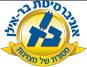 שם ומספר הקורס: הכרת החי בא"י: 16-252-01סוג הקורס: שיעור וסיוריםשנת לימודים: תש"פ  סמסטר: א' היקף שעות:  4 ש"שא. תיאור כללי של מטרות הקורסהפאונה בארצנו עשירה באופן יוצא דופן, ובפרט מגוונת פאונת החולייתנים. מגוון החי קשור למיקומה הגיאוגרפי של הארץ, חבליה השונים והתנאים האקלימיים המתאימים. בקורס זה נלמד אודות החולייתנים בארצנו. נכיר את בית גידולם ודגמי תפוצתם וכן את דגמי ההתנהגות האופייניים. נתוודע אל ההתאמות השונות של בעלי-החיים המסגלות אותם לסביבתם. הלמידה באמצעות הרצאות, סיורים וסרטים.ב. תוכן הקורס:מהלך השיעורים: במהלך סמסטר א' יתקיימו השיעורים הפרונטאליים ואלה ילוו בעזרים אור-קוליים. הסיורים בקורס יתקיימו לאורך כל השנה.תכנית הוראה מפורטת לכל השיעורים:אסטרטגיות הישרדות ורבייה בחולייתניםמורפולוגיה, אקולוגיה ודגמי התנהגות של דו-חיים, זוחלים, עופות ויונקיםהגדרת נציגים בולטים בחולייתני הארץג. חובות הקורס:סיורים: הסיורים הם חלק אינטגראלי מתכנית הקורס ובעלי ערך רב בלימודי טבע. באמצעות הסיורים נכיר את הפאונה המגוונת בבתי הגידול השונים בארץ.בקורס מתקיימים שבעה ימי סיור, אשר מתוכם ארבעה הנם סיורי חובה. לסטודנט ניתנת האפשרות לבחור את ארבעת ימי הסיורים בהם ישתתף ובמידה ולקח חלק בפחות מארבעה סיורים (ארבעה ימי סיור), יותר לו להבחן, אך הציון בבחינה יוזן אך ורק לאחר שישלים את הסיורים שנותרו שנה לאחר מכן.מועדי ויעדי הסיורים יפורסמו בפירוט לקראת תחילת שנת הלימודים תש"פסיור החולה וגליל עליון – סיור בן יומיים בסמסטר א'סיור גן זואולוגי ומוזיאון הטבע אונ' ת"א –  סיור בהגעה עצמיתסיור גולן ועמק בית שאן – סיור בן יומיים בסמסטר ב'סיור לחולות ניצנה – סיור בן יומיים בסמסטר ב', הכולל לינת שטחמרכיבי הציון הסופי:  מבחן בסוף השנה מהווה 100% מהציון.ד. ביבליוגרפיה:אמתי, פ. ובוסקילה, ע. (2001). מדריך לזוחלים ודו-חיים בישראל. הוצאת כתר.ארבל, א. (2008). המדריך השלם ליונקי א"י. הוצאת מפה.בהט, ע. ולשם, י. (1991). דורסי הלילה של א"י. הוצאת משרד הביטחון.בר, א. וחיימוביץ, ג. (2013). זוחלים ודו-חיים בישראל – מדריך שדה. רשות הטבע והגנים.ברנע, ע. (2002). נושאים בהתנהגות בעלי חיים - חטיבת מבוא וחטיבה ראשונה. הוצאת    האוניברסיטה הפתוחה.גולני, ד. ודרום, ד. (1997). מדריך הדגים של ישראל. הוצאת כתר.דור, מ. (1987). לקסיקון זואולוגי (כרכים א-ב). דביר, ת"א.דפני, י. (2011). שוניות האלמוגים של אילת. יעלה הוצאה לאור.ורנר, י.ל. (1995). מדריך לזוחלי ארצנו. הוצאת רשות שמורות הטבע, ספריית יפה נוף.זהבי, א. (1996). טווסים, אלטרואיזם ועקרון ההכבדה. הוצאת החברה להגנת הטבע.יום טוב, י. (2016). צבאים בישראל. הוצאת דן פרי.יום-טוב, י. (2013-4). ביולוגיה של חולייתנים יבשתיים במבט ישראלי, כרכים א'-ד'. האוניברסיטה הפתוחה, רעננה.יום-טוב, י.  (2014). הצופית הארץ ישראלית. כרטא, ירושלים.כוכבא, א. (2004). נחשים ארסיים וארסי נחשים. טבע הדברים ואוניברסיטת ת"א, הרצליה.לב-ינאי, ד. וטרקל, י. (1997). פרקים בהתנהגות בעלי-חיים. המרכז להוראת המדעים, האוניברסיטה   העברית בירושלים.לוין, ע. ודולב, ע. (2003). העטלפים בישראל – חוברת הדרכה. מרכז יונקים של החברה להגנת     הטבע. קישור: http://www.wildisrael.com/batsofisrael/pdf/bats_ver5.pdfלשם, י. ובהט, ע. (1994). לטוס עם הציפורים. משרד הבטחון, ידיעות אחרונות וספרי חמד, ת"א.סוונסון, ל. וגרנט, פ. (2003). המדריך השלם לציפורי אירופה וישראל. הוצאת מפה והקיבוץ    המאוחד.עזריה, א. (עורך) (1984). האנציקלופדיה של החי והצומח של א"י כרכים  6-4. הוצאת משרד    הביטחון.פז, ע. ואשבול, י. (1990). מדריך לציפורים בישראל. הוצאת כתר.פישלזון, ל. (1981). דגים בשוניות אילת. הוצאת הקיבוץ המאוחד.קרלינגר, פ. (2010). ציפורים נודדות: הסיפור האמיתי והלא ידוע. אחיאסף, נתניה.שלמון, ב. (1988). התאמת בע"ח לתנאי מדבר. הוצאת החברה להגנת הטבע.שלמון, ב. (1993). מדריך היונקים בישראל. הוצאת כתר.Alcock, J. (2013). Animal Behavior : An Evolutionary Approach. Sinauer associated,     Inc publishersBradbury, J. W. & Vehrencamp, S. L. (1998). Principals of Animal Communication.   Sinauer  association, Inc., publishersDietz, C & Helversen, O.V. (2009). Bats of Britain, Europe & northwest Africa. A & C    Black Publishers Ltd, London.Gill, F.B. (2007). Ornithology. W. H. Freeman publication.Krebs, J.R. & Davies, N.B. (1997). Behavioural Ecology. Blackwell scientific   publicationsHarrison, D. L., & Bates, P. J. J. (1991). The mammals of Arabia. Harrison Zoological  Museum, Sevenoaks.Lorenz, K.Z. (1966). On Aggression. London: Methuen.Mendelssohn, H. & Yom-Tov, Y. (1999). Fauna Palaestina: Mammalia of Israel.  Israel Academy of Sciences and Humanities, Jerusalem.Manning, A. & Dawkins, M. S. (1998). An Introduction to Animal Behaviour.   Cambridge University PressMoyle, P.B. (2011). Fishes: An Introduction to Ichthyology. Prentice-Hall of India   Pvt.Ltd; 5th edition edition. Ruppert, E. & Fox, R. (2004). Invertebrate Zoology. Brooks Cole Cengage Learning.Shirihai, H., Dovrat, E., Christie, D. A., & Harris, A. (1996). The birds of Israel.  Academic Press, London.Svensson, L. (2009). Birds of Europe, 2nd ed. Princeton University Press, NJ.Triplehorn, C. & Johnson, M. (2005). Introduction to The Study of Insects. Brooks        Cole Cengage Learning.  Vitt, L. & Caldwell, J. (2009). Herpetology. Elsevier Press.Yom-Tov, Y., & Tchernov, E. (1988). The zoogeography of Israel. The distribution        and  abundance at a zoogeographical crossroad. Dr. W. Junk Publishers.מקורות אינטרנטייםאתר הצפרות הישראלי  http://www.birds.org.il/he/index.aspxאתר מידע אודות דגים של ד"ר יעקב דפני http://www.dafni.com/הגן הזואולוגי אונ' ת"א https://www.tau.ac.il/garden-for-http://zoo.tau.ac.il/researchכתב העת אקולוגיה וסביבה http://www.magazine.isees.org.il/במידת הצורך יינתנו פרטי ביבליוגרפיה נוספים.